LEKSIČKE VEŽBE: Č,Ć,Đ,DŽ,Š,Ž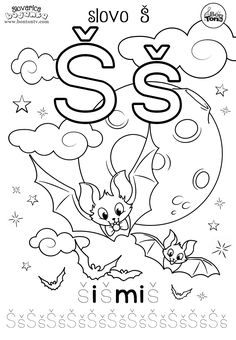 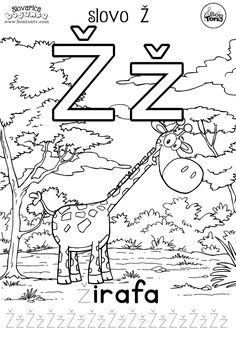 UPIŠI Ć, Č ILI Š: ___ UMA                                                      11. NО___КU___А                                                        12. МI___                            PLA___ITI SE                                               13. POVR___E___АL                                                           14. CVE___E___КОLA                                                      15. ___E___IRSLU___ATI                                                   16. КОLA___DE___AК                                                      17. ___ITATIU___I                                                             18. ___UVATI____OKOLADA                                            19. VO___E____EVAP                                                     20. PE___URKA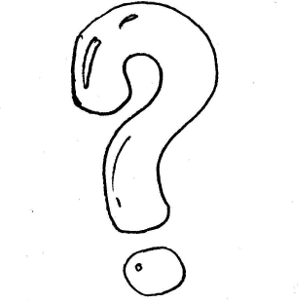 UPIŠI Đ, DŽ ILI Ž:___AK                                                            11. ____AKPOMORAN___A                                            12. ___IVOT                            ____EP                                                           13.GRO___ ___E___ IN                                                            14. MIN___UŠA___ELJA                                                         15.U___ELETI SE___ ОR___E                                                   16. ___EM___ URA                                                         17. ___VAKA___EVREK                                                     18. ___IP___ELE BOMBONE                                       19. ___ELJKOUZBU___ENJE                                               20. ___ON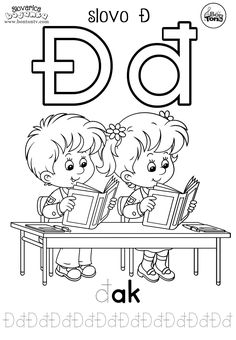 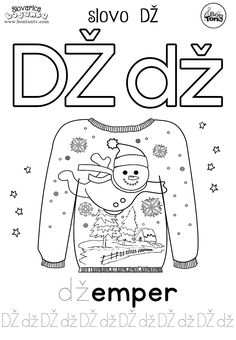 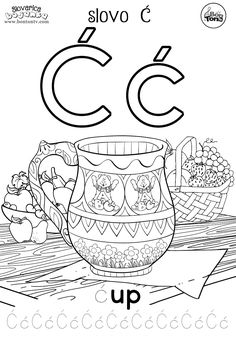 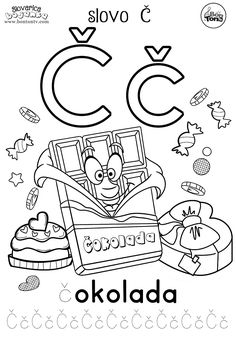 